.*Restart after 16 counts on Wall 2 & 6Dance begins on lyricsR TOE-HEEL-TOE ¼ RIGHT, ¼ RIGHT SIDE SHUFFLE, R SAILOR, BOUNCE TURN ½ LEFTR KICK FWD & L OUT, L KICK FWD & R OUT, KICK OUT OUT, SWIVEL IN*Restart here on Wall 2 & Wall 6ROCK RECOVER, SHUFFLE BACK, TOE STRUT BACK, TOE DRAG & HEEL DROP BACK x2HEEL SWITCH, BOUNCE TURN ¼ LEFT, STEP HITCH, STEP TOUCH>> Begin AgainFor questions or more dances find me on Facebook @EvanVChoreographyDa Da Dancing Feet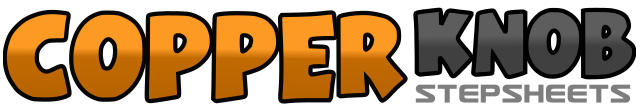 .......Count:32Wall:4Level:Improver.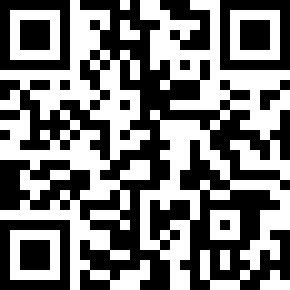 Choreographer:Evan VanScoyk (USA) - June 2022Evan VanScoyk (USA) - June 2022Evan VanScoyk (USA) - June 2022Evan VanScoyk (USA) - June 2022Evan VanScoyk (USA) - June 2022.Music:Dancing Feet (feat. DNCE) - KygoDancing Feet (feat. DNCE) - KygoDancing Feet (feat. DNCE) - KygoDancing Feet (feat. DNCE) - KygoDancing Feet (feat. DNCE) - Kygo........1&2Swivel R toe out (1), Swivel R heel out (&), Swivel R toe out pointing right and face ¼ right (2)3&4Step L fwd out to left turning ¼ right (3), Step R together (&), Step L left (4)5&6Step R behind L (5), Step L to left (&), Step R to right (6)7 8Step L back and bounce on ball of both feet turning ¼ left (7), Bounce on ball of both feet ¼ left (8)1&2Kick R fwd (1), Step R down (&), Touch L out left (2)3&4Kick L fwd (3), Step L down (&), Touch R out right (4)5&6Kick R (5), Step R out right (&), Step L out left (6)7&8Swivel both toes in (7), Swivel Both heels in (&), Swivel Both toes in (8)1 2Rock R (1), Recover L (2)3&4Step R back (3), Step L back (&), Step R back (4)5 6Toe strut L back (5), Step L heel down in place while lifting R heel (6)&7&8Drag R toe back (&), Step R heel down (7), Drag L toe back (&), Step L heel down (8)1&2&Tap R heel fwd (1), Step R together (&), Tap L heel fwd (2), Step L together (&)3 4Step R fwd and bounce on ball of both feet turning ⅛ left (3), Bounce on ball of both feet turning ⅛ left (4)5 6Step R fwd (5), Hitch L (6)7 8Step L fwd (7), Touch R beside L (8)